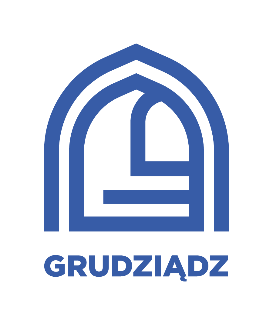 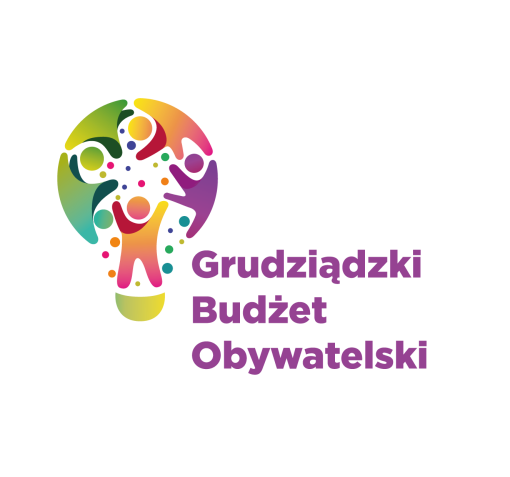  GBO 2024
zadania zrealizowaneGrudziądz dla planety - seria wykładów i warsztatów z zakresu ekologii i klimatuWnioskodawca:    Anna OrzechowskaWartość zadania:  3 940,00 zł
Termin realizacji: 6.04.2024r.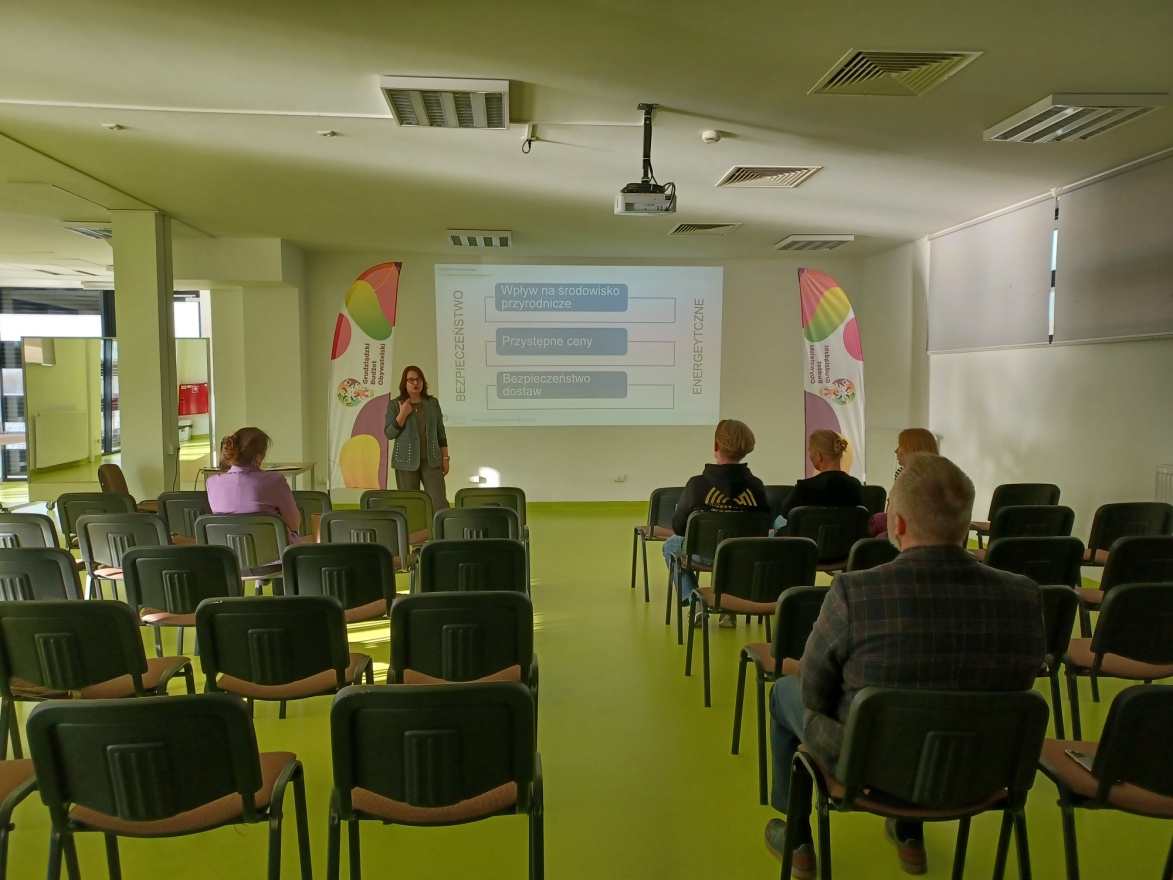 